YABANCI DİLLER BÖLÜMÜ 2015-2016 DÖNEM SONU ETKİNLİKLERİ2015-16 Akademik yılı sonunda Yabancı Diller Bölümü okutmanları tarafından yıl içerisinde sürdürülen Eylem Araştırmaları sonuçları 21.06.2016 tarihinde yapılan sunumlarla, diğer okutmanlarla ve ilgilenenlerle paylaşılmıştır.Araştırma yapan okutmanlar ve konu başlıkları aşağıdaki gibidir:Bengü CİLALI- Bernis ÜNAL- Yağmur BALCI: The Association between Foreign Language Classroom Anxiety and Students’ AchievementEmine ŞENTÜRK- Ladan SAFAEI- Müge UMAÇ: The Impact of Flipped Classroom on Students’ Learning in Report Writing CoursesElif ASLAN: Evaluation of Speaking Activities in Eng 101 from the Students’ Perspective  Hanife KUŞKU: Teaching Vocabulary: Learning Strategies for Vocabulary Development :The Case of Basic English Students.Feride GÜVEN – Meltem T. EROĞLU:  Teacher Perceptions about the Appraisal Process in DFL at Atılım UniversityAyşe YETKİN: Student Attitudes Towards CN (Course Networking) as an LMSGülseli ERDEM :Deeper Insight into ELT through DELTAMine BELLİKLİ : “I LOVE TO LEARN but I don’t want to be taught” W. ChurchillTüm sunucularımızı ve bölüm hocalarımızı sürekli mesleki gelişimlerini sürdürmekte oldukları için kutlar, sürekli öğrenme serüvenlerinde  başarılar dileriz. Ayrıca etkinliğimize katılıp bizi gönülden destekleyen Sn. Provost Prof. Dr. Hasan AKAY, Fen-Edebiyat Fakültesi Dekanı Prof. Dr. Belgin ELBİR, Mütercim Tercümanlık Bölüm Başkanı Prof. Dr. Berrin AKSOY, İngiliz Dili ve Edebiyatı Bölüm Başkanı Doç. Dr. Lerzan GÜLTEKİN, Yabancı öğrenciler Türkçe ders okutmanı Seçil YAZICIOĞLU,  Yüksekokul/Enstütü Müdürü Dr. Ceyhan ÇİĞDEMOĞLU, Kurumsal Gelişim ve Planlama Koordinatörü Ahmet TUNÇAY ve Uzaktan Eğitim Koordinatörü Yücel TEKİN’e teşekkürlerimizi sunarız.YDB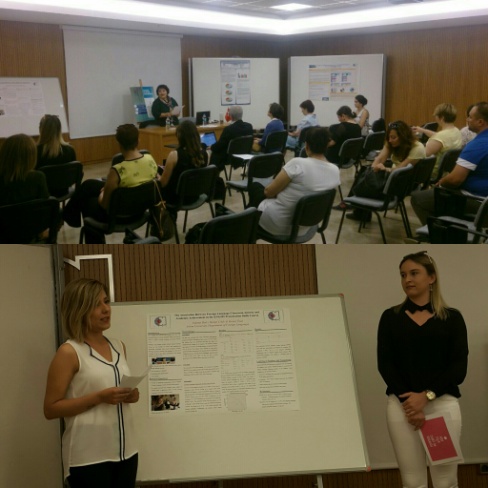 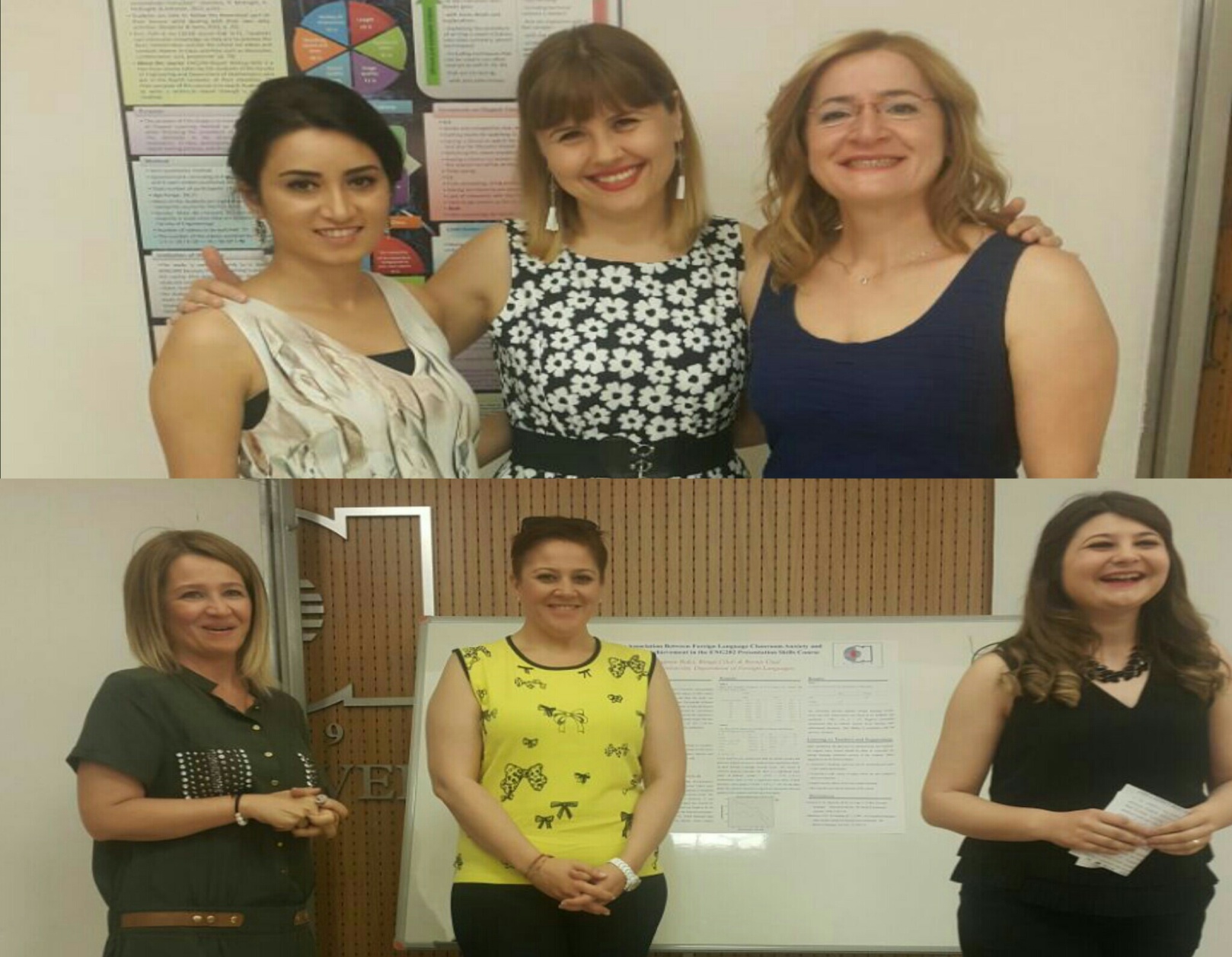 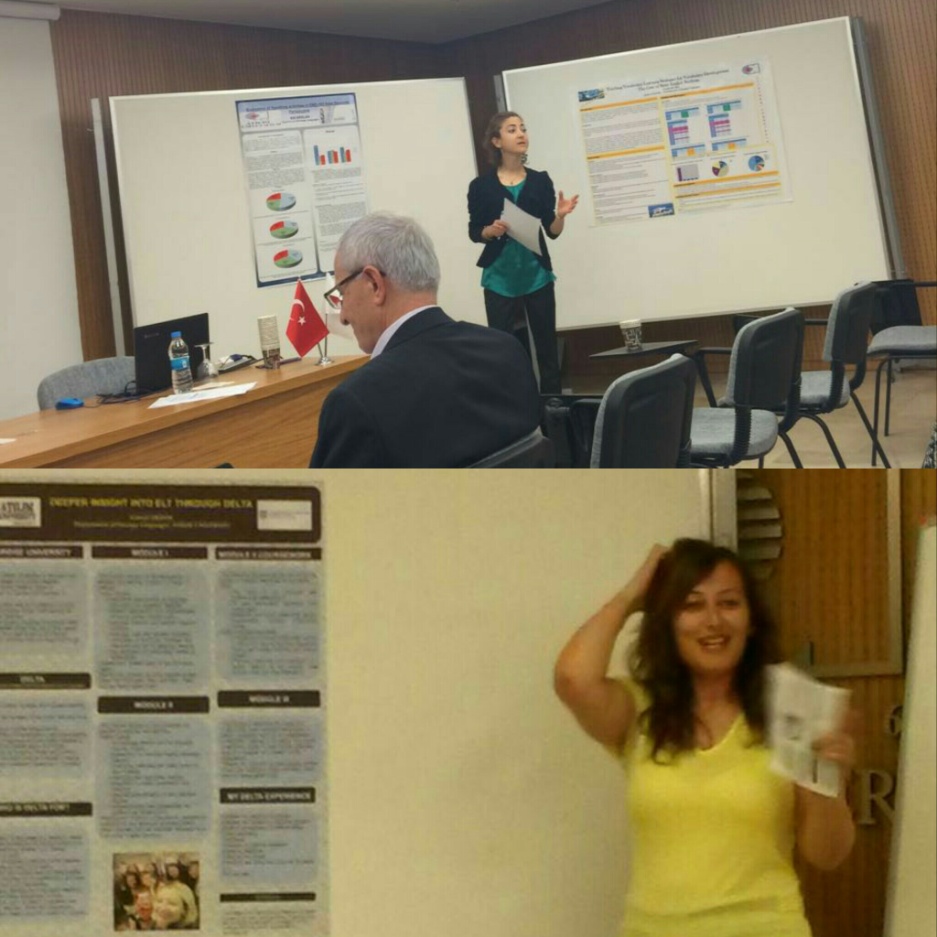 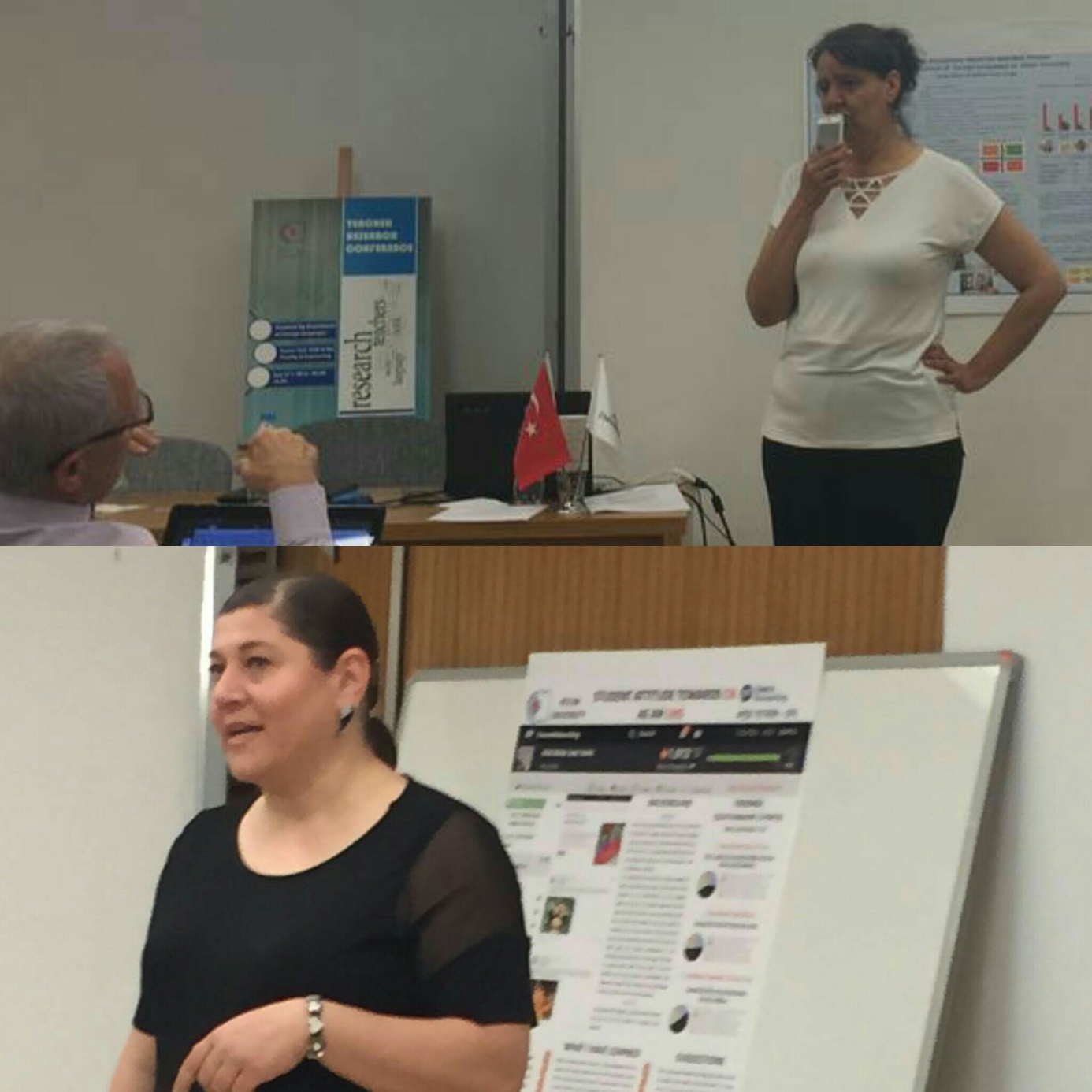 